טופס בקשה לקבלת סיוע מהקרן לשמירה על שטחים פתוחים-קול קורא  3/2018- תחום איסוף ריכוז ועיבוד נתונים, סקרים, ניטור ומחקרקול קורא 3/2017 – פעולות בתחום איסוף ריכוז ועיבוד נתונים, סקרים, ניטור ומחקר במסגרת קול קורא זה יתקבלו פניות לקידום פרויקטים בתחום  איסוף ריכוז ועיבוד נתונים, סקרים, ניטור ומחקר  לשני סוגי פעולות בלבד, על-פי ההגדרות הבאות:א - סקר מתחם מפורט - רב תחומי – הסקרים יבוצעו במרקמים שסומנו בתמ"א 35 כמרקם שמור ארצי ומכלולים נופיים. הסקרים יבוצעו במתחמים מוגדרים וסגורים. הנתונים שיאספו ישמשו בסיס לקידום תכניות ו/או פרויקטים לטיפוח ושמירה על השטחים הפתוחים וערכיהם, תוך מתן דגש על אופי הממצאים. התוצר העיקרי של הסקר יהיה "סרגל שימושים" בשטחים השונים. הליך זה יוכל להיעשות על ידי מבצעי הסקר או על ידי גורם המתמחה בנושאים אלה.ב - סקר ממוקד מפורט – לשטח מוגדר, לשאלה מוגדרת, לנושא מוגדר – סקר/מחקר/ניטור ממוקד ופרטני, של אתרים או נושאים שסווגו בעלי איכויות גבוהות ו/או שאותרו בהם תופעות טבע ייחודיות. הסקר/ הניטור יתמקד בשטחים בסדרי גודל קטנים יחסית או נושאים ממוקדים אשר תורמים משמעותית לשמירה על המגוון הביולוגי והמערכות האקולוגיות. הסקרים/המחקרים/הניטור יבוצעו בשטחים שהוגדרו כשטחים שאינם מיועדים לפיתוח לצורך קבלת מימון על מגיש הבקשה להראות את הייעוד בתמ"א 35, בתמ"מ ובתוכנית מתאר מקומית.יודגש כי הסקרים שימומנו על ידי הקרן יתמקדו בשטחים ממוקדים ומתחמים מוגדרים ויתבססו על נתונים ומיפויים כלליים ואזוריים שהוכנו במסגרת תמ"א 35 ונספחיה, ובתכניות המתאר המחוזיות והמקומיותפרויקטים מסוג איסוף, ריכוז ועיבוד נתונים, סקרים, ניטור ומחקר (להלן "סקר"), אשר יוגשו לקרן, יעמדו בהחלטות הנהלת הקרן ובכלל זה, בהגדרות הסקרים בהחלטות אלו, ויהיו בעלי התכנות יישומית לקידום תכניות ו/או פרויקטים עתידיים העונים על מטרות הקרן, לרבות מהלכים שעניינם בשמירה על השטחים הפתוחים והמגוון הביולוגי.לעניין זה, יפרט הגוף המבקש כיצד ניתן לקדם באמצעות תוצרי הסקר, באופן מעשי, את מטרות הקרן כהגדרתן בחוק ובתקנות.יש למלא את הטפסים בחוברת זו בלבד. הגשה שלא על גבי טפסים אלו תגרום לפסילת תיק הבקשה בתנאי סף.הנחיות למילוי הבקשה :יש להגיש בקשות בהדפסה בלבד, בקשות בכתב לא תתקבלנה. (למעט חתימות בעמודים 2,3,4,7 בחוברת זו)מסמכים שיש לצרף לבקשה, יצורפו כחומר נוסף- נספחים.יש למלא את כל השדות בבקשה.על המבקש/ת לעיין במסמך להלן ולוודא שבקשתו עומדת בכל התנאים שנקבעו שם בצירוף כל המסמכים הנדרשים.הבקשה תוגש בקבצי WORD  או PDF. נספחים, תוספות וחומרים נוספים ניתן להגיש בתסדירים(פורמטים) נוספים.הנחיות הגשה, עותקים ומועדי הגשה מפורסמים בחוברת הנחיות כלליות לקול קורא השנתי.שם תיק הבקשה:                                                                        .פרטי המבקש: שם גוף מבקש התמיכה :  .                                                                                      סוג הגוף(יש לסמן ב X המקום המתאים)   א. גוף מוניציפאלי - רשות מקומית 				 ב. משרד ממשלתי 			   ג. חברה ממשלתית   ד. רשות סטטוטורית 			   ה. אחר:                            פרטי אנשי קשר לנושא :כתובות וטלפונים של הגוף מבקש התמיכה :בעלי תפקידים ליצירת קשר : חתימת מורשי החתימה של הגוף המבקש : אימות חתימה ע"י עו"ד : שם מבקש הבקשה:                                                                להלן " הגוף המבקש/המבקש".שם תיק הבקשה/הפרויקט:                                                               להלן "הבקשה/הפרויקט".טופס אישור בדיקת נכונות נתונים קול קורא מספר 3/2018מתוקף תפקידי כגזבר / מהנדס  של ____________________________________ (שם הגוף המבקש), הריני לאשר כי בדקתי את כלל התחשיבים והנתונים עליהם מתבסס הבקשה _________________ (שם תיק הפניה לקרן), שהוגש לאישורכם.הבדיקה כללה את רשימות הפעולות עליהם מתבססים התחשיבים, את רלוונטיות הפעולות לסוגי התחשיבים השונים, ולפרויקט המבוקש מהקרן, את אומדני העלויות ואת היקפי השתתפות משרדי הממשלה ושותפי מימון אחרים. כמו כן, בדקתי את תוכניות הפיתוח עליהם מסתמך התחשיב, ושאר הנתונים עליהם מתבססים התחשיבים.הריני לאשר כי כל הנתונים תואמים את התוכניות הפיתוח הסביבתי וכן את התוכניות של הרשות המקומית / הגוף המבקש בה מבוצעת הפעילות בפרויקט ואת בסיסי הנתונים המעודכנים לפרויקט  כפי שידועים לי.העתק: ראש הרשות המקומית / מנכ"ל גוף מבקשטופס התחייבות מנהלי קול קורא 3/2018 תחום איסוף ריכוז ועיבוד נתונים, סקרים, ניטור ומחקרשם מבקש הבקשה: ________            _________________(להלן "הגוף המבקש/ המבקש").שם תיק הבקשה/הפרויקט:___________       _______________(להלן "הבקשה/ הפרויקט").לכבוד הקרן לשמירה על השטחים הפתוחיםאנו הגוף המבקש: ______                       _________________מס' תאגיד _________________מתכבדים להגיש בקשתנו לקבלת תמיכה כספית במסגרת קול קורא של הקרן לשמירה על השטחים הפתוחים(להלן: הקרן) לשנת 2018, ומתחייבים לקיים את כל ההתניות שלהלן, בקשר לכל סכום שיוענק לנו כתמיכה (להלן: כספי התמיכה): כספי התמיכה ישמשו לצורך ביצוע הפעולות, עבורן נתנה התמיכה ולצורך זה בלבד.לא יועבר כל סכום מכספי התמיכה בפרט ו/או מכספי התאגיד בכלל לגוף אחר, לרבות למפלגה או סיעה, לרבות "להוצאות שוטפות" של הסיעה או "להוצאות בחירות" של הסיעה -   כשמשמעותם וכהוראתם של מונחים אלה בחוק מימון מפלגות, התשל"ג-2793. כספי התמיכה ישולמו על יסוד דו"חות פעולה, חשבונות וכן חשבוניות מס על כספים ששולמו על ידנו במסגרת הפרויקט המאושר, שנגיש לקרן על פי דרישתה. המבקש ימציא לקרן במשך שנת הכספים, במועדים ובמתכונת שתקבע על-ידה, דיווחים כספיים ואחרים בקשר לשימוש בתמיכה. המבקש ימציא לקרן דו"ח מקורות ושימושים לכל אחת מהפעילויות הנתמכות, על  צירופיו, עד יום 30 ביוני בשנה שלאחר תום שנת הכספים. כספי התמיכה המבוקשים מהקרן הינם כפי שהוגשו בגוף הפניה לקרן המצורף למסמך זה, ואין בנמצא גופים נוספים אשר אישרו תמיכה כספית טרום אישור זה, ואין התמיכה המבוקשת מהווה תקציב עודף למטרה.כל כספי התמיכה המבוקשים מיועדים לביצוע פעולות שטרם בוצעו.לבקשה מצורף ביאור המפרט את המקורות והשימושים של הפעילות הנתמכת וכן ציון הקצבות ממשלתיות בביאור נפרד .ידוע לנו כי עלינו להתחיל בביצוע פעולות למימוש הפרויקט הנתמך תוך 70 יום מיום קבלת ההתחייבות מהקרן ולשלוח לקרן הוכחות המעידות על תחילת ביצוע הפרויקט ולכל הפחות הסכם חתום עם קבלן מבצע או נותן השירותים.     על המבקש להציג תוך 70 יום מיום קבלת ההתחייבות אישור מועצת הרשות המקומית/הגוף אשר בתחום שיפוטו יבוצע הפרויקט על הסכמתו לפרויקטבמידה וקיימת השתתפות תקציבית של הרשות המקומית, יועבר תוך 70 יום אישור הרשות המקומית ליעוד התקציב הנדרש מתוך התקציב הרגיל או אישור הממונה המחוזי במשרד הפנים לתב"ר שאושר על ידי מליאת הרשות המקומית בגין הפרויקט עבורו מבוקשת התמיכה, ובצירוף אישור מליאת הרשות המקומית. זאת במסגרת הגשת "טופס מעקב רבעוני אודות התקדמות הפרויקט".במידה וקיימים גורמי מימון נוספים בפרויקט, יועברו מסמכים המעידים על הסכומים, וייעודם בהתאמה לנכתב בתיק הפרויקט, עם הגשת הבקשה, ובכל מקרה לא יאוחר מ 70יום לאחר אישורה.מבקרים ומפקחים מטעם הקרן או נציגיה יורשו לבקר בכל עת במשרדנו ובמתקננו ולעיין בספרי החשבונות שלנו, פרוטוקולים, חומר הנוגע לניהול השוטף וכל מסמך שיידרש. ידוע לנו כי תהיו רשאים להפסיק, להקטין או לעכב את תשלום כספי התמיכה החל מתאריך שיקבע בהודעת הקרן, בכתב, במקרים כדלקמן: אם לא נבצע את הפעולות, או חלקן, כיאות, או אם לא נקיים את כל התנאים, או  ההתחייבויות - כאמור בכתב התחייבות זה בקשר למתן כספי התמיכה, והכל בהתאם לשיקול דעתה הבלעדי של הקרן. אם תקציב הקרן הופחת עקב מדיניות כלכלית.  אם לא נעביר לכם את המסמכים כנדרש. הננו מתחייבים להחזיר לקרן את כספי התמיכה במלואם או את יתרתם, כשהם צמודים למדד המחירים לצרכן, ועל פי דרישת הקרן - בתוספת ריבית חשב כללי, במקרים הבאים: כספי התמיכה לא שימשו למטרה שלשמה נתנו. לא בוצעו הפעולות/ הפרויקט אליהם יועדו כספי התמיכה (לפחות %80 ביצוע תקציבי). בכל מקרה בו נעשה שימוש בכספי התמיכה, או בחלקם, שלא בהתאם לפעילות לשמה הוקצו הכספים. בכל מקרה של עשיית מעשה או מחדל, בניגוד לאמור בכתב התחייבות זה. בכל מקרה בו יתברר כי שולמו לגוף המבקש כספי תמיכה ביתר. בכל מקרה בו יתברר כי הגוף המבקש לא עמד בתנאים לקבלת כספי התמיכה. אם הנתונים שדווחו או שהוצהרו במסגרת הבקשה לקבלת כספי התמיכה התגלו כולם או חלקם בלתי נכונים.ידוע לנו כי על בסיס סעיף טו לעיל, תוכלו אף לקנוס את הגוף המבקש ו/או לקזז מכספי התמיכה (כולה או מקצתה) שהגוף המבקש אמור לקבל בשנה הבאה (אם תאושר) בהתאם להוראות החוק, לרבות הכללים לטיפול ברשויות מקומיות אשר הפרו את התנאים לקבלת תמיכה שקבע החשב הכללי בהוראת תכ"ם, "טיפול בגופים אחרים אשר הפרו את התנאים לקבלת תמיכה", מס' 6.1.6.  כל ההוצאות בקשר עם עריכת התחייבות זו, וכן תיקון מסמכי היסוד יחולו על הגוף המבקש.  אנו מתחייבים בזאת לא למחות את זכות התמיכה המגיעה לנו לכל אדם או גוף אחר. אנו מתחייבים לבצע את הפעולה/ הפרויקט עבורה/ו מבוקשת התמיכה. ולקבל את כל  ההחלטות הנוגעות לביצוע כאמור במוסדותינו. אנו מצהירים בזה שבחתימתנו על הדו"חות הכספיים אנו מאשרים שכל ההוצאות וההכנסות הקשורות ל"גוף המבקש" עברו ונרשמו בהנהלת החשבונות של הגוף.ידוע לנו כי הקרן או נציגיה יהיו רשאים לבדוק את העלויות שהוצגו בבקשה בעצמם או באמצעות גורם אחר ולקבוע כי עלות הפעילות המאושרת תהיה העלות שהוצגה בבקשה או אומדן הקרן, על פי הערכתה ושיקול דעתה הבלעדי, לפי הנמוך מבין השניים. אנו מתחייבים בזאת לשיתוף פעולה מלא עם נציגי הקרן בכל הנושאים המטופלים במסגרת טופס התחייבות מנהלי זה. ידוע לגוף המבקש כי לא ניתן יהיה לחתום על החוזה לביצוע הפרויקט וקבלת תקציב מהקרן, טרם השלמת כל המסמכים והאישורים הנדרשים על פי טופס התחייבות מנהלי זה.אנו החתומים מטה מצהירים בזה שכל פרטי בקשתנו לסיוע מהקרן, כפי שהוגשה להנהלת הקרן, הינם נכונים ומלאים. אנו מצהירים בזה כי ידוע ומקובל עלינו כי אם יתברר שפרטי בקשתנו או המידע שמסרנו אינם נכונים ומלאים, תהיה הנהלת הקרן ונציגיה רשאית לבטל את זכאותנו וכן לנקוט בכל האמצעים החוקיים שיעמדו לרשותה, לרבות סעדים להשבת הוצאות הקרן ונזקים שיגרמו לה בגין או בקשר עם הנ"ל. אין לבצע כל שינוי/ תיקון בטופס התחייבות מנהלי זה. חתימת מורשי החתימה של הגוף המבקש:  _______________    _______________    _______________    ______________ שם                             מס' ת.ז.                       תפקיד                         חתימה _______________    _______________    _______________    ______________ שם                             מס' ת.ז.                        תפקיד                        חתימה אני הח"מ ____                     ________________ עו"ד, מאשר בזה כדלקמן:כי ה"ה החותמים הנ"ל, מוסמכים לחתום ולהתחייב כדין בשם הגוף המבקש על האמור בטופס התחייבות המנהלי.כל ההחלטות הדרושות על פי הוראות הדין לצורך החתימה על טופס ההתחייבות המנהלי התקבלו כדין.                               תאריך ___________                חתימת עו"ד _____________קול קורא מספר 3/2018 בתחום איסוף ריכוז ועיבוד נתונים, סקרים, ניטור ומחקרתכולת תיק הפרויקט – הפניה לקרןשם הפרויקט:  _                                                                  _____________                       		   גוף מבקש: ____                                                      __________פרק א':כללי- פרק העוסק בתיאור כללי של האזור/ מתחם, יש להדגיש את תא השטח המוצע לפרויקט למימון הקרן, והתאמתו למטרות הקרן.דברי הסבר- יש לרשום תיאור מילולי של מתחם הבקשה והבקשה, התאמתו למטרות הקרן והפעילויות השונות הנכללות בו.____________________________________________________________________________________________________________________________________________________________________________________________________________________________________________________________________________________________________________________________________________________________________________________________________________________________________________________________________________________________________________________________________________________________________________________________________________________________________________________________________________________________________________________________________________________________________________________________________________________________________________________________________________________________________________________________________________________________________________________________________________________התכנות יישומית לקידום תכניות ו/או פרויקטים עתידיים העונים על מטרות הקרן, לרבות מהלכים שעניינם בשמירה על השטחים הפתוחים והמגוון הביולוגי.יש לפרט אילו תכניות ו/או פרויקטים / מהלכים ניתן לקדם, באופן מעשי, באמצעות תוצרי הסקר.____________________________________________________________________________________________________________________________________________________________________________________________________________________________________________________________________________________________________________________________________________________________________________________________________________________________________________________________________________________________________________________________________________________________________________________________________________________________________________________________________________________________________________________________________________________________________________________________________________________________________________________________________________________________________________________________________________________________________________________________________________________________________________________________________________________________________________________________________________________________________________________________________________________________________________________________________________________________________________________________________________________________________________________________________________________________________________________________________________________________________________________________________________________________________________________________________________________________________________________________________________________________________________________________________________________________________________________________________________________________________________________________________________________________תרשים סביבה -תרשים סביבה של מיקום הבקשה ע"ג מפה מעודכנת כוללת קווי גובה, סימון גבולות מרחבי התכנון, גבולות שיפוט, יישובים ונתונים רלוונטיים אחרים. סימון האתר ע"ג התרשימים והצגת נתונים על גודלו.   גודל השטח המיועד לפרויקט                         .דונםנתונים סטטוטוריים – רשימת גושים חלקות בהם יבוצעו הפעולות המבוקשות מהקרן.יש לצרף כנספח למסמכי הבקשה צילום נסח טאבו, המעיד על הזכויות בקרקע המפורטים בטבלה.	נא להשלים: סה"כ שטח הפרויקט                                           דונם. 	    	% קרקע בניהול מדינה (בעלות מדינה / קק"ל / רשות פיתוח)  -   נא להשלים   (מקורב).	במידה וקיים ריבוי גושים חלקות בעלויות יש לסמן זאת במשפט הבא:במתחם המבוקש לפרויקט הקרן קיים ריבוי גושים /חלקות /בעלויות (יש לסמן את הנתונים המתאימים), לפיכך מצורף בזאת מפת בעלויות- מיפוי סכמתי של הבעלויות בשטח בו מוצע לבצע את הפרויקט למימון הקרן. מפת בעלויות (יתקבל במקרה של ריבוי בעלויות בלבד)תכנית סטטוטורית המאפשרת את ביצוע הפרויקט למימון הקרן וכוללת את ייעודי הקרקע. (במידה והפרויקט אינו דורש תכנון סטטוטורי, יש לצרף אישור לטיפול בנושא ע"י הגוף המוסמך לדבר).מספר תוכנית                                                       בתוקף החל מ                               .תשריט תוכנית / קומפילצית תוכניותבמידה וידוע על תכניות למטרות פיתוח שטרם אושרו בסביבת התוכנית בשלבי קידום שונים, נדרש להציגם סכמתית ולהדגיש את משמעותם והשפעתם על הפרויקט למימון הקרן.פרק ב':ערכי טבע- פרק העוסק בבחינה והערכה של ערכי טבע ואקולוגיה בשטח הפרויקט למימון הקרן ופרויקט האב ובסביבתו ותיאור השתלבותם במיזם.טבע ואקולוגיה – סקירת ערכי טבע ואקולוגיה חשובים במתחם המבוקש. בחינה של השפעת הפרויקט המבוקש של ערכי הטבע הנמצאים בשטח הפרויקט למימון הקרן. יש לצרף כנספח סקרי טבע ואקולוגיה שבוצעו  בתחום הפרויקט למימון הקרן. או לחילופין חוות דעת אקולוג מוסמך לנושא.  הקרן רשאית לדרוש ליווי אקולוגי צמוד לפרויקט ו או ביצוע סקר אקולוגי כחלק משלבי הפרויקט.________________________________________________________________________________________________________________________________________________________________________________________________________________________________________________________________________________________________________________________________________________________________________________________________________________________________________________________________________________________________________________________________________________________________________________________________________________________________________________________________________________________________________________________________________________________________________________________________________________________________________________________________________________________________________________________________________________________________________________________________________________________________________________________________________________________________________________________________________________________________________________________________________________________________________________________________________________________________________________________________________________________________________________________________________________________________________________________קרבה לאתרים – נדרש להציג : מיפוי אתרים בעלי משמעות היסטורית/ אתרי ביקור וטיול/ אתרי  מורשת, מוקדים  בעלי ערך ייחודי. הנמצאים במסגרת הבקשה לפרויקט למימון הקרן, או בסביבתה המידית.__________________________________________________________________________________________________________________________________________________________________________________________________________________________________________________________________________________________________________________________________________________________________________________________________________________________________________________________________________________________________________קרקע – בחינת התאמת סוג הקרקע להקמת הפרויקט למימון הקרן, במידה ונושא זה רלוונטי לפרויקט, לרבות התייחסות לקרקע חקלאית. במידה והנושא איננו בעל השפעה על הפרויקט ניתן לציין כי "איננו רלוונטי"__________________________________________________________________________________________________________________________________________________________________________________________________________________________________________________________________________________________________________________________________________________________________________________________________________________________________________________________________________________________________________________________________________________________________________________________________________________________________________________________________________________________________________________________________________________________________________________________________ניקוז – בחינת מערך הניקוז באתר לרבות הצורך, ככל שיידרש, בהסטת נחלים ועבודות עפר במידה והנושא רלוונטי לפרויקט למימון הקרן. במידה והנושא איננו בעל השפעה על הפרויקט ניתן לציין כי "איננו רלוונטי"__________________________________________________________________________________________________________________________________________________________________________________________________________________________________________________________________________________________________________________________________________________________________________________________________________________________________________________________________________________________________________________________________________________________________________________________________________________________________________________________________________________________________________________________________________________________________________________________________נצפות ונוף – ניתוח של ההשפעה על הנוף, כולל נצפות האתר של הפרויקט למימון הקרן. יש לצרף נספח נופי של תכנית החלה במקום או חוות דעת מקצועית של אדריכל נוף הסוקרת את השילוב הנופי ותכנית הביצוע בסביבה.(ניתן כנספח)____________________________________________________________________________________________________________________________________________________________________________________________________________________________________________________________________________________________________________________________________________________________________________________________________________________________________נספח נופי  פרק ג':הבקשה לקרן- פרק העוסק במימון הנדרש מהקרן. תיאור הבקשה ופירוט תקציבי לביצוע .תשריט הפרויקט מצב מוצע - סימון המוקדים לטיפול במסגרת הפרויקט למימון  הקרן, ע"ג מפה הכוללת טופוגרפיה, חץ צפון וקואורדינאטות, גושים וחלקות.תיאור הפרויקט המוצע- תיאור מילולי מפורט של הפעולות והמשאבים הנדרשים למימון. ________________________________________________________________________________________________________________________________________________________________________________________________________________________________________________________________________________________________________________________________________________________________________________________________________________________________________________________________________________________________________________________________________________________________________________ניתוח היבטים ביצועים- פירוט הפעולות הנדרשות לביצוע הפרויקט המבוקש למימון הקרן. יש לצרף תכנית עבודה מפורטת לביצוע הפרויקט לרבות – יעדי תוצרים/ תפוקות, לו"זים, דו"חות, תקנים ואבני דרך למימוש ההתחייבות. במידה ומדובר על פרויקט שיקום נדרש להציג ייעוד הקרקע לאחר השיקום והשימוש המתוכנן בה.____________________________________________________________________________________________________________________________________________________________________________________________________________________________________________________________________________________________________________________________________________________________________________________________________________________________________שלבי הפרויקט- תיאור שלבי פרויקט, שלבי ביצוע השקעות, ופריסה על פני השנים של הפרויקט למימון   הקרן.______________________________________________________________________________________________________________________________________________________________________________________________________________________________________________________________________________________________________________________________________________________________תמונות והדמיות לפרויקט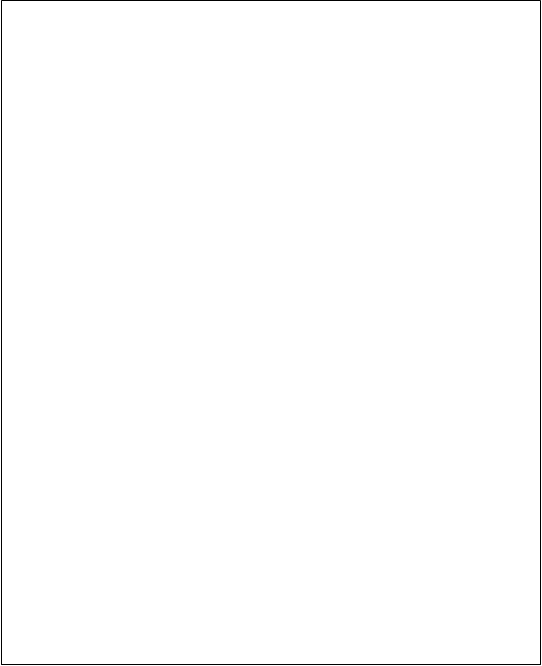 אומדן תקציב לביצוע הפרויקט- אומדן תקציבי מוערך לפרויקט, וכן שותפים למימון ולביצוע. עד כה. נדרשת רמת פירוט של פעולות ובעלי מקצוע נדרשים, על פיהם חושבה הבקשה למימון. בפרויקט בו רוב הרכיבים למימון הינם כוח אדם יש לפרט רשימת בעלי מקצוע נדרשים לפרויקט, כמות שעות העבודה, ועלות שעת עבודה מוערכת יש לציין שותפים במימון אשר אישרו השתתפותם, ולצרף מסמכים המעידים על האישור. יש לצרף כנספח לבקשה כתב כמויות מפורט. במידה וטרם הוכן כתב כמויות יש לצרף התחייבות להעבירו לקרן טרם אישור המימון.ככל שמדובר בפרויקט של רכישות קרקע נדרש לצרף שומה עדכנית (מהשנה האחרונה טרם הגשת הבקשה) שתוכן שהוכנה  על ידי שמאי מוסמך ובחתימתו.חוות דעת-  נספח חוות דעת מקצועיות ותיאומים בהתאמה לדרישות הפרויקט למימון הקרן. חוות דעת אקולוג, אדריכל נוף, וחוות דעת אחרות ככל שרלוונטיות לפרויקט.להלן רשימת חוות הדעת המקצועית והתאומים המצורפים כנספח לבקשה:____________________________________________________________________________________________________________________________________________________________________________________________________________________________________________________________________________________________________________________________________________________תמיכות-  להלן רשימת התמיכות  מהגופים השונים המצורפות כנספח לבקשה:____________________________________________________________________________________________________________________________________________________________________________________________________________________________________________________________________________________________________________________________________________________צ'יק ליסטמסמך זה מהווה ביקורת על ידי המגיש לעמידה בתנאי הסף – מסמכים נדרשים להגשה, ולא חלה עליו חובת מילוי נתונים טופס בקשה           מילוי טופס איש קשר לפרויקט          חתימת מורשה חתימה 1          חתימת מורשה חתימה 2          חתימת עו"ד (אימות חתימה) טופס התחייבות מינהלי        חתימת מורשה חתימה 1        חתימת מורשה חתימה 2        חתימת עו"ד (אימות חתימה) תכולת תיק הפרויקט - הפניה לקרן           פרק א' - כללי            פרק ב' - ערכי טבע           פרק ג' - הבקשה לקרן  נספחים רלוונטיים           תשריט פרויקט סביבה מפורט         תשריט פרויקט למימון הקרן ופעולות למימון.         צילום נסח טאבו         צילום תכנית סטטוטורית (ייעודי קרקע)         חוו"ד אדריכל נוף         חוו"ד אקולוג         חוו"ד אחרות _________________________         המלצות והתחייבות לתחזוקה מגופים רלוונטיים  _____________________           מסמכים נוספים לפי שיקול דעתו של מגיש הבקשה  1 עותקים  קשיחים  1 דיסק צרוב/ מדיה דיגיטאליתנספחים – ניתן לצרף נספחים המפרטים סעיפים בתיק הבקשהרחובמס' ביתשכונה  מיקודישובטלפון ניידטלפון משרדפקסשם פרטי ומשפחהת.זתפקידחתימהשם פרטי ומשפחהת.זתפקידחתימהשם פרטי ומשפחהת.ז.תפקידתפקידטלפוןטלפון ניידדואר אלקטרונידואר אלקטרונידואר אלקטרונידואר אלקטרונישם פרטי ומשפחהת.זתפקידטלפוןטלפוןטלפון ניידדואר אלקטרונידואר אלקטרונידואר אלקטרונידואר אלקטרוניאני הח"מ                      עו"ד, מאשר בזה כדלקמןכי ה"ה החותמים הנ"ל, מוסמכים לחתום ולהתחייב כדין בשם הגוף המבקש על האמור בטופס הבקשה.כל ההחלטות הדרושות על פי הוראות הדין לצורך החתימה על טופס הבקשה התקבלו כדין.כי ה"ה החותמים הנ"ל, מוסמכים לחתום ולהתחייב כדין בשם הגוף המבקש על האמור בטופס הבקשה.כל ההחלטות הדרושות על פי הוראות הדין לצורך החתימה על טופס הבקשה התקבלו כדין.כי ה"ה החותמים הנ"ל, מוסמכים לחתום ולהתחייב כדין בשם הגוף המבקש על האמור בטופס הבקשה.כל ההחלטות הדרושות על פי הוראות הדין לצורך החתימה על טופס הבקשה התקבלו כדין.    תאריךחתימת עו"דשם ושם משפחה   תפקיד  תאריךחתימהגושחלקהבעלותפרטיםסה"כ תקציב השנה  לפרויקט הנתמך בש"חהערותהכנסותתמיכה ממקורות ציבוריים תמיכה ממשרדי ממשלה אחריםמקורות עצמאייםתרומותהלוואותאחר:התמיכה המבוקשתסה"כ הכנסותהוצאותעלות הפעילות שנה 1 פרט:פרט:פרט:פרט:פרט:פרט:פרט:פרט:סה"כ עלות הפעילות שנה 1עלות הפעילות שנה 2 פרט:פרט:פרט:פרט:פרט:פרט:פרט:פרט:סה"כ עלות הפעילות שנה 2סה"כ הוצאותעודף/ גרעון